<Commission>{INTA}Comisión de Comercio Internacional</Commission><RefProc>2019/0142</RefProc><RefTypeProc>(NLE)</RefTypeProc><Date>{12/11/2019}12.11.2019</Date><TypeAM>ENMIENDAS</TypeAM><RangeAM>1 - 4</RangeAM><TitreType>Proyecto de Recomendación</TitreType><Rapporteur>Bernd Lange</Rapporteur><DocRefPE>(PE641.378v01-00)</DocRefPE><Titre>Celebración del Acuerdo entre los Estados Unidos de América y la Unión Europea sobre la asignación a los Estados Unidos de una parte del contingente arancelario de carne de vacuno de calidad superior contemplado en el Memorándum de Entendimiento Revisado con respecto a la importación de carne de vacuno procedente de animales no tratados con determinadas hormonas de crecimiento y a los derechos aumentados aplicados por los Estados Unidos a determinados productos de la Unión Europea (2014)</Titre><DocAmend>Propuesta de Decisión</DocAmend><DocRef>(COM(2019)0297 – C9-0107/2019 – 2019/0142(NLE))</DocRef>AM_Com_LegConsent<RepeatBlock-Amend><Amend>Enmienda		<NumAm>1</NumAm><RepeatBlock-By><Members>Emmanuel Maurel</Members></RepeatBlock-By><DocAmend>Proyecto de Resolución legislativa</DocAmend><Article>Apartado 1</Article>Or. <Original>{EN}en</Original></Amend><Amend>Enmienda		<NumAm>2</NumAm><RepeatBlock-By><Members>Emmanuel Maurel</Members></RepeatBlock-By><DocAmend>Proyecto de Resolución legislativa</DocAmend><Article>Apartado 1 bis (nuevo)</Article>Or. <Original>{EN}en</Original></Amend><Amend>Enmienda		<NumAm>3</NumAm><RepeatBlock-By><Members>Emmanuel Maurel</Members></RepeatBlock-By><DocAmend>Proyecto de Resolución legislativa</DocAmend><Article>Apartado 1 bis (nuevo)</Article>Or. <Original>{EN}en</Original></Amend><Amend>Enmienda		<NumAm>4</NumAm><RepeatBlock-By><Members>Emmanuel Maurel</Members></RepeatBlock-By><DocAmend>Proyecto de Resolución legislativa</DocAmend><Article>Apartado 1 bis (nuevo)</Article>Or. <Original>{EN}en</Original></Amend></RepeatBlock-Amend>Parlamento Europeo2019-2024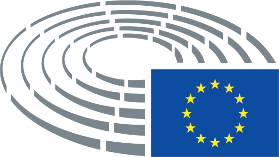 Proyecto de Resolución legislativaEnmienda1. 	Concede su aprobación a la celebración del Acuerdo;1. 	Deniega su aprobación a la celebración del Acuerdo;Proyecto de Resolución legislativaEnmienda1 bis. 	Se niega a permitir, no obstante, que este Acuerdo conlleve la obtención por parte de nuestros otros socios comerciales de compensaciones en el contexto de otras negociaciones comerciales en curso, ya sea en forma de preferencias arancelarias o de contingentes;Proyecto de Resolución legislativaEnmienda1 bis. 	Observa que el Acuerdo no afecta directamente a los niveles actuales de acceso al mercado de la Unión para la carne de vacuno; subraya, sin embargo, que este Acuerdo puede alentar al sector de la carne de vacuno estadounidense a desarrollar la producción y, por ende, las exportaciones de carne de vacuno de calidad superior a la Unión Europea, que compiten directamente con las producciones más rentables del sector europeo, y que esas importaciones se añaden a las de otros socios comerciales en el marco de otros acuerdos comerciales actuales o futuros; pide, por consiguiente, a la Comisión y a los Estados miembros que tengan en cuenta el efecto acumulativo de todos los acuerdos comerciales;Proyecto de Resolución legislativaEnmienda1 bis. 	Insta a la Comisión a que prepare con la máxima atención la aplicación, a partir del 22 de enero de 2022, de la prohibición de importar carne de animales tratados con medicamentos antimicrobianos con objeto de fomentar el crecimiento o aumentar el rendimiento, tal como establece el Reglamento (UE) 2019/6 sobre medicamentos veterinarios, con el fin de evitar nuevos conflictos en la OMC y posibles nuevos contingentes arancelarios para resolver dichos conflictos;